Miss Tanya’s Woodland School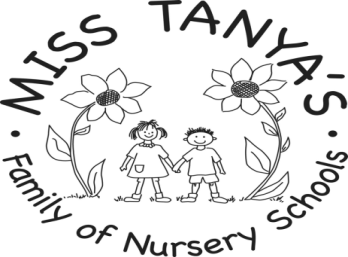 Class Options		2024-20253’s and young 4’s			Half Day	      		Full Day						8:40-11:40			8:40-2:10*Typically 2.9 and young 3sMW					$363				$463TTh					$363				$556M-Th *Combination of both classes	$656				$959*We now have an option of adding Fridays for 3 yr olds. Please inquire if interested!*Typically older 3sMWF					$481				$674T Th					$363				$556M-F					$800				$1100		_________________________________________________________________	4’s and 5’s				Half Day			Full Day					8:50-11:50			8:50-2:20MWF					$591 (MW ½, F- full)		$674	T Th F					Full day only			$784M-F *Combination of both classes	$1040 (MW ½, TThF full)	$1100		_________________________________________________________________	Extended day is available T, W, Th, F on a week-to-week basis for $35 a day.	Private Kindergarten						Full Day OnlyM 8:30-11:30 T-F 8:30-2:30					$956Important Payment InformationTuition is broken into 10 equal payments.A fee of $150 and first month’s payment is due at the time of registration.Nine remaining payments are due on the first of the month, beginning in September and ending in May.Families are only required to pay one registration fee per year. There is a 10% discount for siblings.Mondays are always half days to allow for teacher’s professional development.Class options are subject to change.Registration fees and tuition payments are non-refundable for any reason.**Toddler classes (18 months) available at Miss Tanya’s Longmeadow School. Hours 	are 9:00-12:00 M-F. Please contact Miss Dustie at 508-366-7907 for more information**